UNIVERSITY OF STIRLINGData Classification and Handling Policy1.	PurposeThis policy provides a framework for classifying and handling data to ensure that the appropriate degree of protection is applied to all data held by the University.  The classification of data will help determine how the data should be accessed and handled and ensure that sensitive and confidential data remains secure.The correct classification of data is an important to help ensure the prevention of data leaks and minimising the impact of such leaks if they do occur.  As well as being good practice, it will also help ensure the University remains compliant with the requirements of the General Data Protection Regulation (GDPR) and ensure effective handling of Freedom of Information requests. This policy will explain the responsibilities of individuals and provide a consistent classification scheme to ensure that data is appropriately protected and managed throughout the University.2.	ScopeThis policy covers all data or information held, in print or in electronic format, by the University including documents, spreadsheets and other paper and electronic data and should be applied by all University of Stirling personnel including, contractors, consultants and third parties whom have access to University of Stirling data and systems.  Appendix A includes a definition of data.It is the responsiblity of staff working with contractors consultants and third parties to ensure this policy is brought to their attention and that they assess and classify the information they are working with and apply appropriate controls.3.	CategoriesData classification is based on the level of sensitivity and the impact on the University should that data be disclosed, altered, lost or destroyed without authorisation.  The classification of all data into different categories ensures that individuals who have a legitimate reason to access a piece of information are able to do so, whilst at the same time ensuring that data is protected from those who have no right to access the information.  The classification will guide the appropriate security and technical controls required to be in place.All data owned, used, created or maintained within the University should be categorised into one of the following four categories:Public - non-sensitive information, the unauthorised disclosure, modification or loss of which would cause no damage to the University Internal - information not intended for a public audience, but the unauthorised disclosure, modification or loss of which would have a minimal impact on the interests of the University Restricted - private information, the unauthorised disclosure, modification or loss of which would be detrimental to the interests of the UniversityConfidential - Sensitive information, the unauthorised disclosure, modification or loss of which would cause significant harm to the interests of the UniversityThe majority of information held by the University will come under the Public and Internal categories.  A smaller amount of information will be categorised as Restricted or Confidential.  The Confidential classification should only be used in exceptional circumstances.The table below provides details on the types of information which come into each of these categories, who should have access to this information, how the information should be stored, transmitted and the methods of disposal that can be used.Table 1: Data Classifications and Handling requirements FOISA = Freedom of Information (Scotland) Act 2002* Encryption advice can be found at :tbcFlow chart for determining Data Classification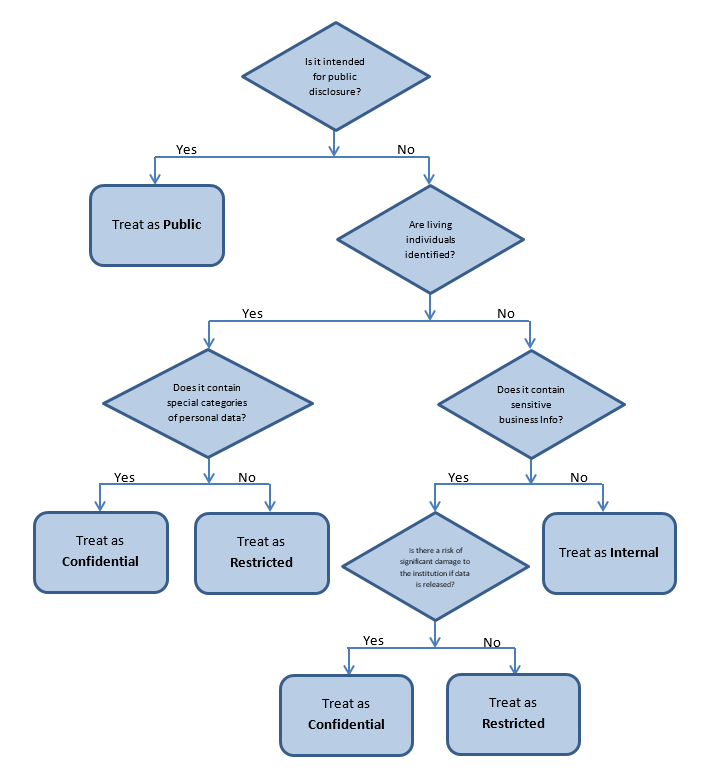 4.	Responsibilities/ownershipAll data or information should have an owner.  This could be the author of a document or the Faculty or Service area responsible for the data or information. This also applies to inter system links which pass data between systems.It is acknowledged that it is not feasible to mark every single document in the University with the appropriate data classification.  However, it is the responsibility of all members of the University to have an awareness of the four data classifications and the way information within each category should be handled.  For the majority of information it is likely to be obvious by its nature which category it should come within.  Where there is a possibility of ambiguity over the status of the document it is the responsibility of the data owner to ensure that the document or data is clearly marked and/or they make anyone who has access to the information aware of its status.  Documents that are contain Restricted and Confidential information must be marked.  Whilst this in itself does not make the information secure it assists with appropriate information handling.It is important not to over classify, this not only avoids unnecessary business restrictions but also prevents strain on the security mechanisms and degradation of the protection of more sensitive items.The classification level can be upgraded (for example changed from Internal to Confidential) by any individual when deemed necessary but only the owner can declassify or downgrade the classification level (for example change the classification level from Confidential to Internal)All members of the University have a responsibility to protect University data.5.	General Data Protection Regulation (GDPR)/Freedom of Information (Scotland) Act 2002Data ProtectionThe GDPR places obligations on the University to process personal information securely and that the appropriate technical and organisational measures are taken to prevent unlawful processing of personal data and against accidental loss, destruction or damage to personal data.The GDPR also defines Special Categories of Personal data which relates to racial or ethnic origin, religious or philosophical beliefs, physical or mental health, sexual life, political opinions, trade union membership, genetic or biometric data.  The processing of Special Categories of Personal data is subject to additional, more stringent conditions as detailed in Article 9 of the GDPR.For further information about Data Protection please see the GDPR Policy and GDPR Guidance Handbook.Freedom of InformationThe Freedom of Information (Scotland) Act (FOISA) requires the University to make information it holds publically available.  Some information is made available as a matter of course through the Publication Scheme.  Other information would be available on request.  Most of the information categorised as Internal would be released to the public if a written request for the information were received by the University.  There are exemptions within FOISA which mean that there is some information which the University is not required to release.  Examples of exemptions include information that contains personal information, confidential information, commercially sensitive information, information which could endanger the health and safety of an individual etc.For further information about Freedom of Information please see the Freedom of Information Guidance.6.	Other relevant policiesThis Data Classification and Handling Policy should be read in conjunction with other relevant policies including:Data Security Policy GDPR PolicyGDPR Guidance HandbookIT Use PolicyRecords Management PolicyFreedom of Information GuidancePublication SchemeResearch Data Management PolicyHigher Education Copyright Licence.For further information about this Policy or to report any issues relating to inappropriate data classification or handling please contact:Deputy Secretary orExecutive Director of Information ServicesAppendix ADefinition of data:This covers all data, including research data, or information held by the University, on paper or in electronic format, including documents, spreadsheets and other data. It includes data held inside systems and databases, produced by systems and data to be keyed in/loaded into systems, as well as email content.The University’s definition of research data is at:https://www.stir.ac.uk/about/professional-services/information-services-and-library/current-students-and-staff/researchers/research-data/#panel51460-1ActivityPublicInternalRestrictedConfidentialMarkingPUBLIC or no markINTERNAL.  Documents should be marked in the bottom left corner of each pageRESTRICTED. Documents should be marked at the bottom left corner of each page.  Emails should be marked at the beginning and end of the email textCONFIDENTIAL.  Documents should be marked at the bottom left corner of each page.  Emails should be marked at the beginning and end of the email textDescriptionNon-sensitive information which may be viewed by all members of the publicMay be seen by all members of the University but would not normally be available to people outwith the InstitutionAccessible by restricted members of staff or students on a need to know basis.  Often containing sensitive/special categories of personal data Accessible only to designated or relevant members of staff due to its potential impact on the University (including financial or reputational damage) or can have an adverse effect on the safety or wellbeing of individuals.Level of Risk if releasedNoneLowMediumHighAccess controlsNo access restrictions.  Information is widely available and can be accessed by the publicCan be disseminated within the University.  However, this may have to be released to the public under FOISA. Access is restricted to a small group of staff who need the information to carry out their roles.  Usually exempt from FOISA on the grounds of data protectionDissemination is strictly limited to authorised personnel only.  Usually not releasable under FOISA due to an exemption such as confidentiality or commercial interestsStorage of data and securityCan be stored on any device and placed on the internet.  There are no restrictions on printing and copying this data, subject to copyright restrictions.Should be stored on University network folders. Care should be taken if information is transferred to any non-Information Services managed external and mobile devices.  Paper records should not be left lying around. Information should be held within the University network in locations with restricted access and appropriate security.  This includes the Research Drive on the X drive. Information should not generally be transferred to external or mobile devices but if absolutely essential then encryption must be used.  Paper records should not be left unattended.Information should be held only in restricted areas of the University network and protected with secure credentials.  Paper copies should be limited and, when not being referred to, held in locked storage.  Distribution/ Transmission of dataNo restrictionsInformation may be placed in shared folders and sent via internal email or externally in sealed envelopes.  Should only be placed in folders with restricted access.  Care should be taken when emailing and acceptable encryption* used if appropriate.  Items sent by internal mail should be placed in sealed envelopes.Should only be transmitted electronically in an acceptably encrypted format*. Distribution via email must be authorised by line management.  Hard copies of documents should be hand delivered internally.  External postage should be signed for.DisposalNo restrictions.  Recycle where possible.Most paper documents can be placed in paper recycling.Delete electronic media when no longer requiredShred or use confidential waste bags for paper documents, ensure electronic media is wiped cleanShred paper documents and permanently destroy electronic mediaExamples of dataInternet webpagesInformation contained within the University’s Publication SchemeMarketing materials such as advertisements, brochures, catalogues Publications and research reportsPress releasesExternal recruitment noticesInternal correspondenceCommittee papersInternal policies and proceduresRoutine operating documentationService level agreementsInternal vacancy noticesIntranet web pagesDocuments containing sensitive/special categories of personal data HR dataStudent dataReserved committee businessDraft reports, papers, policiesFinancial information (not disclosed in Financial Statements)databases and spreadsheets containing personal data data on research participants PCI DSS -all cardholder dataPurchasing deals and arrangementConfidential commercial contractsAuthentication data such as PINS, Passwords, VPN tokensDisciplinary proceedingsSecurity informationLegally privileged informationMedical recordsDesigns and details of PCI assets and mission critical systems and ecommerce solutionsAuthor:Policy & Planning and Information ServicesData Policy approved:15 December 2014 by CourtLast updated:November 2019Version:3.0Data Classification:Public